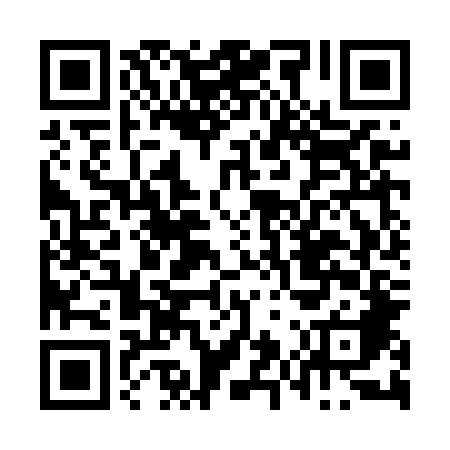 Prayer times for Leszczyno Szlacheckie, PolandSat 1 Jun 2024 - Sun 30 Jun 2024High Latitude Method: Angle Based RulePrayer Calculation Method: Muslim World LeagueAsar Calculation Method: HanafiPrayer times provided by https://www.salahtimes.comDateDayFajrSunriseDhuhrAsrMaghribIsha1Sat2:084:2312:396:148:5511:022Sun2:084:2212:396:148:5611:023Mon2:084:2112:396:158:5711:034Tue2:084:2112:396:168:5811:035Wed2:084:2012:396:168:5911:046Thu2:084:1912:396:179:0011:047Fri2:074:1912:406:179:0111:058Sat2:074:1812:406:189:0211:059Sun2:074:1812:406:199:0211:0610Mon2:074:1812:406:199:0311:0611Tue2:074:1712:406:209:0411:0712Wed2:074:1712:416:209:0511:0713Thu2:074:1712:416:209:0511:0714Fri2:074:1712:416:219:0611:0815Sat2:074:1612:416:219:0611:0816Sun2:074:1612:426:219:0711:0817Mon2:084:1612:426:229:0711:0918Tue2:084:1612:426:229:0811:0919Wed2:084:1712:426:229:0811:0920Thu2:084:1712:426:239:0811:1021Fri2:084:1712:436:239:0811:1022Sat2:094:1712:436:239:0811:1023Sun2:094:1712:436:239:0911:1024Mon2:094:1812:436:239:0911:1025Tue2:094:1812:436:239:0911:1026Wed2:104:1912:446:239:0811:1027Thu2:104:1912:446:249:0811:1028Fri2:104:2012:446:249:0811:1029Sat2:114:2012:446:249:0811:1030Sun2:114:2112:446:239:0811:10